INDICAÇÃO Nº 1559/2017Sugere ao Poder Executivo Municipal que proceda a revitalização da pintura de solo “proibido estacionar” defronte a garagem na Avenida Tiradentes nº 620 no Bairro Vila Santana. Excelentíssimo Senhor Prefeito Municipal, Nos termos do Art. 108 do Regimento Interno desta Casa de Leis, dirijo-me a Vossa Excelência para sugerir ao setor competente que proceda a revitalização da pintura de solo “proibido estacionar” defronte a garagem na Avenida Tiradentes nº 620 no Bairro Vila Santana.Justificativa:Fomos procurados pelo morador da residência solicitando essa providencia, pois, a faixa está apagada permitindo que motoristas estacionem defronte a garagem da residência, causando transtornos ao morador.Plenário “Dr. Tancredo Neves”, em 10 de Fevereiro de 2017.José Luís Fornasari                                                  “Joi Fornasari”Solidariedade                                                    - Vereador -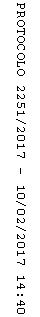 